Publicado en Barcelona el 05/07/2022 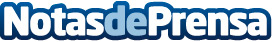 Consejos para migrar la climatización de gas a electricidadAlgo que empezó con la subida del gas y el gasoil ha explotado ante el temor a restricciones en suministro de gas, inicialmente en los países del norte de Europa y llegando ya a España. SeeStocks ofrece consejos para cambiar a la calefacción eléctricaDatos de contacto:PedroSeeStocks.com937984044Nota de prensa publicada en: https://www.notasdeprensa.es/consejos-para-migrar-la-climatizacion-de-gas-a Categorias: Finanzas E-Commerce Industria Téxtil Sector Energético http://www.notasdeprensa.es